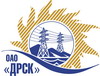 Открытое акционерное общество«Дальневосточная распределительная сетевая  компания»ПРОТОКОЛ ВЫБОРА ПОБЕДИТЕЛЯПРЕДМЕТ ЗАКУПКИ: право заключения Договора на выполнение работ для нужд филиала «Хабаровские электрические сети» (закупка 510, раздел 2.2.1 ГКПЗ 2013 г.) «Оснащение устройствами телемеханики подстанций 110/35/6 кВ «ЮМР», 110/6 кВ «Солнечная».Планируемая стоимость лота в ГКПЗ ОАО «ДРСК» на 2013 год составляет 4 612 000,0 руб. без НДС. Приказ о проведении закупки от 05.04.2013 г. № 138.ПРИСУТСТВОВАЛИ: постоянно действующая Закупочная комиссия 2-го уровня.ВОПРОСЫ, ВЫНОСИМЫЕ НА РАССМОТРЕНИЕ ЗАКУПОЧНОЙ КОМИССИИ: О признании предложений соответствующими условиям закупки.О предварительной ранжировке предложений участников закупки. О проведении переторжки.Выбор победителя закупки.ВОПРОС 1 «О признании предложений соответствующими условиям закупки»РАССМАТРИВАЕМЫЕ ДОКУМЕНТЫ:Протокол процедуры вскрытия конвертов с заявками участников.Сводное заключение экспертов Челышевой Т.В. и  Лушникова С.В.Предложения участников.ОТМЕТИЛИ:Предложения ООО "Авентус-Технологии" г. Хабаровск, ЗАО "РИССА - ТелеСистемы" г. Москва, ООО ВТД "ГРАНИТ-МИКРО" г. Москва, ООО "Цифровые системы передачи" г. Владивосток, ООО "РитмЭнергоСервис" г. Москва признаются удовлетворяющими по существу условиям закупки. Предлагается принять данные предложения к дальнейшему рассмотрению. ВОПРОС 2 «О предварительной ранжировке предложений участников закупки»РАССМАТРИВАЕМЫЕ ДОКУМЕНТЫ:Протокол процедуры вскрытия конвертов с заявками участников.Сводное заключение экспертов Челышевой Т.В. и  Лушникова С.В.Предложения участников.ОТМЕТИЛИ:В соответствии с критериями и процедурами оценки, изложенными в документации о закупке, предлагается ранжировать предложения следующим образом:1 место: ООО "Авентус-Технологии" г. Хабаровск с ценой 3 652 043,75 без НДС (4 309 411,63 руб. с НДС).  В цену включены все налоги и обязательные платежи, все скидки. Сроки выполнения работ: поэтапно, 1этап  - поставка оборудования до 15.07.2013 г., 2 этап - монтажные работы до 31.08.2013 г., 3 этап - пусконаладочные работы до 30.09.2013 г.  Условия оплаты: аванс 30% по первому этапу, окончательный расчет в течение 10 рабочих дней с момента подписания акта приема-передачи оборудования. Аванс в размере 10% по следующим этапам, окончательный расчет в течение 10 рабочих дней с момента окончания работ. Гарантия на материалы и оборудование, поставляемое подрядчиком 12 месяцев. Предложение имеет статус оферты и действует до  24.06.2013 г.2 место: ЗАО "РИССА - ТелеСистемы" г. Москва с ценой 3 664 155,82 без НДС (4 323 703,87 руб. с НДС).  В цену включены все налоги и обязательные платежи, все скидки. Сроки выполнения работ: поэтапно, 1этап  - поставка оборудования до 30.06.2013 г., 2 этап - монтажные работы до 31.08.2013 г., 3 этап - пусконаладочные работы до 30.09.2013 г.  Условия оплаты: без аванса, безналичный расчет в течение 30 рабочих дней с момента подписания актов выполнения работ. Гарантия на материалы и оборудование, поставляемое подрядчиком 12 месяцев. Предложение имеет статус оферты и действует до  19.06.2013 г.3 место: ООО ВТД "ГРАНИТ-МИКРО" г. Москва с ценой 4 537 135,0 без НДС (5 353 819,3 руб. с НДС).  В цену включены все налоги и обязательные платежи, все скидки. Сроки выполнения работ: поэтапно, 1этап  - поставка оборудования до 30.06.2013 г., 2 этап - монтажные работы до 31.07.2013 г., 3 этап - пусконаладочные работы до 25.09.2013 г.  Условия оплаты: аванса 30% от стоимости договора, окончательный расчет в течение 30 банковских дней с момента подписания акта приема-передачи оборудования. По следующим этапам, окончательный расчет в течение 20 календарных дней с момента подписания акта о приемке выполненных работ формы КС-2. Гарантия на материалы и оборудование, поставляемое подрядчиком 12 месяцев. Предложение имеет статус оферты и действует до  19.06.2013 г.4 место: ООО "Цифровые системы передачи" г. Владивосток с ценой 4 612 000,0 без НДС (5 442 160,0 руб. с НДС).  В цену включены все налоги и обязательные платежи, все скидки. Сроки поставки оборудования июнь – июль 2013 г., срок выполнения работ до 29.05.2013 г. Условия оплаты: аванса 30% от стоимости договора, окончательный расчет в течение 30 банковских дней с момента подписания акта приема-передачи оборудования. По следующим этапам, окончательный расчет в течение 30 банковских дней с момента подписания акта о приемке выполненных работ формы КС-2. Гарантия на материалы и оборудование, поставляемое подрядчиком 12 месяцев. Предложение имеет статус оферты и действует до  19.06.2013 г.5 место: ООО "РитмЭнергоСервис" г. Москва с ценой 4 612 000,0 без НДС (5 442 160,0 руб. с НДС).  В цену включены все налоги и обязательные платежи, все скидки. Сроки поставки оборудования июнь – июль 2013 г., срок выполнения работ до 29.05.2013 г. Условия оплаты: аванса 30% от стоимости договора, окончательный расчет в течение 30 банковских дней с момента подписания акта приема-передачи оборудования. По следующим этапам, окончательный расчет в течение 30 банковских дней с момента подписания акта о приемке выполненных работ формы КС-2. Гарантия на материалы и оборудование, поставляемое подрядчиком 12 месяцев. Предложение имеет статус оферты и действует до  19.06.2013 г.ВОПРОС 3 «О проведении переторжки»ОТМЕТИЛИ:Учитывая результаты экспертизы предложений Участников закупки, Закупочная комиссия полагает не целесообразным проведение переторжки (экономический эффект 20,8%).ВОПРОС 4 «Выбор победителя закупки»ОТМЕТИЛИ:На основании вышеприведенной ранжировки предложений Участников закупки предлагается признать Победителем Участника занявшего первое место.РЕШИЛИ:Признать предложения ООО "Авентус-Технологии" г. Хабаровск, ЗАО "РИССА - ТелеСистемы" г. Москва, ООО ВТД "ГРАНИТ-МИКРО" г. Москва, ООО "Цифровые системы передачи" г. Владивосток, ООО "РитмЭнергоСервис" г. Москва удовлетворяющими по существу условиям закупки. Утвердить ранжировку предложений участников закупки1 место ООО "Авентус-Технологии" г. Хабаровск2 место ЗАО "РИССА - ТелеСистемы" г. Москва3 место ООО ВТД "ГРАНИТ-МИКРО" г. Москва4 место ООО "Цифровые системы передачи" г. Владивосток 5 место ООО "РитмЭнергоСервис" г. МоскваНе проводить переторжку.Признать Победителем закупки - ООО "Авентус-Технологии" г. Хабаровск с ценой 3 652 043,75 без НДС (4 309 411,63 руб. с НДС).  В цену включены все налоги и обязательные платежи, все скидки. Сроки выполнения работ: поэтапно, 1этап  - поставка оборудования до 15.07.2013 г., 2 этап - монтажные работы до 31.08.2013 г., 3 этап - пусконаладочные работы до 30.09.2013 г.  Условия оплаты: аванс 30% по первому этапу, окончательный расчет в течение 10 рабочих дней с момента подписания акта приема-передачи оборудования. Аванс в размере 10% по следующим этапам, окончательный расчет в течение 10 рабочих дней с момента окончания работ. Гарантия на материалы и оборудование, поставляемое подрядчиком 12 месяцев. Предложение имеет статус оферты и действует до  24.06.2013 г.И.о. ответственного секретаря         ____________________________              Т.В.ЧелышеваТехнический секретарь                     ____________________________             О.В.Чувашова№ 266/УТПиР-ВПг. Благовещенск31 мая  2013 г.